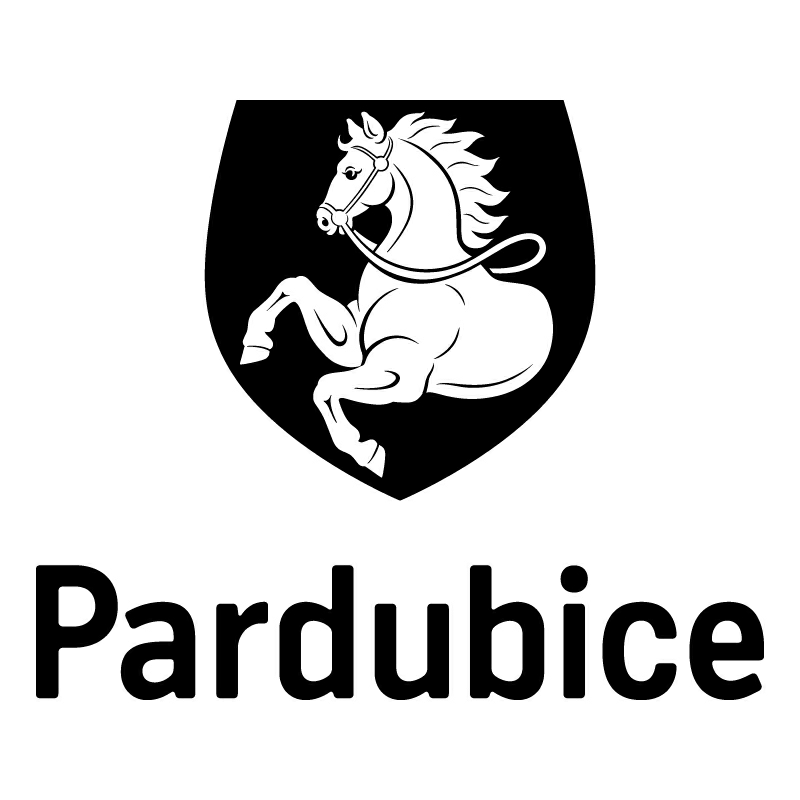 *S00BP020UYBJ**S00BP020UYBJ**S00BP020UYBJ**S00BP020UYBJ*Statutární město PardubiceStatutární město PardubiceStatutární město PardubiceStatutární město PardubiceStatutární město PardubiceStatutární město PardubiceStatutární město PardubiceStatutární město PardubiceStatutární město PardubiceStatutární město PardubiceStatutární město PardubiceMagistrát města PardubicMagistrát města PardubicMagistrát města PardubicMagistrát města PardubicMagistrát města PardubicMagistrát města PardubicMagistrát města PardubicMagistrát města PardubicMagistrát města PardubicMagistrát města PardubicMagistrát města PardubicObjednatel:Objednatel:Objednatel:Objednatel:Objednatel:Objednatel:Objednatel:Objednatel:Objednatel:Objednatel:Objednatel:Objednatel:Objednatel:Dodavatel:Dodavatel:Dodavatel:Dodavatel:Dodavatel:Dodavatel:Statutární město PardubiceStatutární město PardubiceStatutární město PardubiceStatutární město PardubiceStatutární město PardubiceStatutární město PardubiceStatutární město PardubiceStatutární město PardubiceStatutární město PardubiceStatutární město PardubiceStatutární město PardubiceStatutární město PardubiceStatutární město PardubiceEXCON, a.s.EXCON, a.s.EXCON, a.s.EXCON, a.s.EXCON, a.s.EXCON, a.s.Magistrát města PardubicMagistrát města PardubicMagistrát města PardubicMagistrát města PardubicMagistrát města PardubicMagistrát města PardubicMagistrát města PardubicMagistrát města PardubicMagistrát města PardubicMagistrát města PardubicMagistrát města PardubicMagistrát města PardubicMagistrát města PardubicSokolovská 203/187Sokolovská 203/187Sokolovská 203/187Sokolovská 203/187Sokolovská 203/187Sokolovská 203/187Pernštýnské náměstí 1Pernštýnské náměstí 1Pernštýnské náměstí 1Pernštýnské náměstí 1Pernštýnské náměstí 1Pernštýnské náměstí 1Pernštýnské náměstí 1Pernštýnské náměstí 1Pernštýnské náměstí 1Pernštýnské náměstí 1Pernštýnské náměstí 1Pernštýnské náměstí 1Pernštýnské náměstí 119000 Praha 919000 Praha 919000 Praha 919000 Praha 919000 Praha 919000 Praha 953021 Pardubice I53021 Pardubice I53021 Pardubice I53021 Pardubice I53021 Pardubice I53021 Pardubice I53021 Pardubice I53021 Pardubice I53021 Pardubice I53021 Pardubice I53021 Pardubice I53021 Pardubice I53021 Pardubice IIČO: 00506729IČO: 00506729IČO: 00506729IČO: 00506729IČO: 00506729IČO: 00506729IČO: 00274046IČO: 00274046IČO: 00274046IČO: 00274046IČO: 00274046IČO: 00274046IČO: 00274046IČO: 00274046IČO: 00274046IČO: 00274046IČO: 00274046IČO: 00274046IČO: 00274046DIČ: CZ00506729DIČ: CZ00506729DIČ: CZ00506729DIČ: CZ00506729DIČ: CZ00506729DIČ: CZ00506729DIČ: CZ00274046DIČ: CZ00274046DIČ: CZ00274046DIČ: CZ00274046DIČ: CZ00274046DIČ: CZ00274046DIČ: CZ00274046DIČ: CZ00274046DIČ: CZ00274046DIČ: CZ00274046DIČ: CZ00274046DIČ: CZ00274046DIČ: CZ00274046Číslo účtu: 326 561/0100Číslo účtu: 326 561/0100Číslo účtu: 326 561/0100Číslo účtu: 326 561/0100Číslo účtu: 326 561/0100Číslo účtu: 326 561/0100Číslo účtu: 326 561/0100Číslo účtu: 326 561/0100Číslo účtu: 326 561/0100Číslo účtu: 326 561/0100Číslo účtu: 326 561/0100Číslo účtu: 326 561/0100Číslo účtu: 326 561/0100OBJEDNÁVKA č: OBJ1411/00002/20OBJEDNÁVKA č: OBJ1411/00002/20OBJEDNÁVKA č: OBJ1411/00002/20OBJEDNÁVKA č: OBJ1411/00002/20OBJEDNÁVKA č: OBJ1411/00002/20OBJEDNÁVKA č: OBJ1411/00002/20OBJEDNÁVKA č: OBJ1411/00002/20OBJEDNÁVKA č: OBJ1411/00002/20OBJEDNÁVKA č: OBJ1411/00002/20OBJEDNÁVKA č: OBJ1411/00002/20OBJEDNÁVKA č: OBJ1411/00002/20OBJEDNÁVKA č: OBJ1411/00002/20OBJEDNÁVKA č: OBJ1411/00002/20OBJEDNÁVKA č: OBJ1411/00002/20OBJEDNÁVKA č: OBJ1411/00002/20OBJEDNÁVKA č: OBJ1411/00002/20OBJEDNÁVKA č: OBJ1411/00002/20OBJEDNÁVKA č: OBJ1411/00002/20OBJEDNÁVKA č: OBJ1411/00002/20Objednáváme u vás:Objednáváme u vás:Objednáváme u vás:Objednáváme u vás:Objednáváme u vás:Objednáváme u vás:Objednáváme u vás:Objednáváme u vás:Objednáváme u vás:Objednáváme u vás:Objednáváme u vás:Objednáváme u vás:Objednáváme u vás:Objednáváme u vás:Objednáváme u vás:Objednáváme u vás:Objednáváme u vás:Objednáváme u vás:Objednáváme u vás:PočetPočetPočetPředmětPředmětPředmětPředmětPředmětPředmětPředmětPředmětPředmětPředmětPředmětPředmětPředmětCena bez DPHCena bez DPHCena s DPHVyhotovení DPS ocelové konstrukce prstence na akci Centrální polytechnické dílny a Galerie města Pardubice, V souladu s předloženou cenovou nabídkou ze dne 13.12.2019. DPSVyhotovení DPS ocelové konstrukce prstence na akci Centrální polytechnické dílny a Galerie města Pardubice, V souladu s předloženou cenovou nabídkou ze dne 13.12.2019. DPSVyhotovení DPS ocelové konstrukce prstence na akci Centrální polytechnické dílny a Galerie města Pardubice, V souladu s předloženou cenovou nabídkou ze dne 13.12.2019. DPSVyhotovení DPS ocelové konstrukce prstence na akci Centrální polytechnické dílny a Galerie města Pardubice, V souladu s předloženou cenovou nabídkou ze dne 13.12.2019. DPSVyhotovení DPS ocelové konstrukce prstence na akci Centrální polytechnické dílny a Galerie města Pardubice, V souladu s předloženou cenovou nabídkou ze dne 13.12.2019. DPSVyhotovení DPS ocelové konstrukce prstence na akci Centrální polytechnické dílny a Galerie města Pardubice, V souladu s předloženou cenovou nabídkou ze dne 13.12.2019. DPSVyhotovení DPS ocelové konstrukce prstence na akci Centrální polytechnické dílny a Galerie města Pardubice, V souladu s předloženou cenovou nabídkou ze dne 13.12.2019. DPSVyhotovení DPS ocelové konstrukce prstence na akci Centrální polytechnické dílny a Galerie města Pardubice, V souladu s předloženou cenovou nabídkou ze dne 13.12.2019. DPSVyhotovení DPS ocelové konstrukce prstence na akci Centrální polytechnické dílny a Galerie města Pardubice, V souladu s předloženou cenovou nabídkou ze dne 13.12.2019. DPSVyhotovení DPS ocelové konstrukce prstence na akci Centrální polytechnické dílny a Galerie města Pardubice, V souladu s předloženou cenovou nabídkou ze dne 13.12.2019. DPSVyhotovení DPS ocelové konstrukce prstence na akci Centrální polytechnické dílny a Galerie města Pardubice, V souladu s předloženou cenovou nabídkou ze dne 13.12.2019. DPSVyhotovení DPS ocelové konstrukce prstence na akci Centrální polytechnické dílny a Galerie města Pardubice, V souladu s předloženou cenovou nabídkou ze dne 13.12.2019. DPSVyhotovení DPS ocelové konstrukce prstence na akci Centrální polytechnické dílny a Galerie města Pardubice, V souladu s předloženou cenovou nabídkou ze dne 13.12.2019. DPS 85 000,00 85 000,00 102 850,00Celkem KčCelkem KčCelkem KčCelkem KčCelkem KčCelkem KčCelkem KčCelkem KčCelkem KčCelkem KčCelkem KčCelkem KčCelkem KčCelkem KčCelkem KčCelkem Kč 102 850,00Dodání:Dodání:Dodání:Dodání:Dodání:15.01.202015.01.202015.01.202015.01.202015.01.202015.01.202015.01.202015.01.202015.01.202015.01.202015.01.202015.01.202015.01.202015.01.2020Poznámka:Poznámka:Poznámka:Poznámka:Poznámka:Faktura musí obsahovat náležitosti daňového dokladu v souladu s platnými daňovými předpisy. „Dodavatel prohlašuje, že v okamžiku uskutečnění zdanitelného plnění nebude/není nespolehlivým plátcem. V případě nesplnění těchto podmínek bude Statutární město Pardubice dodavateli hradit pouze částku ve výši základu daně a DPH bude odvedeno místně příslušnému správci daně dodavatele.
Na faktuře uvádějte vždy číslo objednávky. Faktury je možné zasílat i na email faktury@mmp.cz.Faktura musí obsahovat náležitosti daňového dokladu v souladu s platnými daňovými předpisy. „Dodavatel prohlašuje, že v okamžiku uskutečnění zdanitelného plnění nebude/není nespolehlivým plátcem. V případě nesplnění těchto podmínek bude Statutární město Pardubice dodavateli hradit pouze částku ve výši základu daně a DPH bude odvedeno místně příslušnému správci daně dodavatele.
Na faktuře uvádějte vždy číslo objednávky. Faktury je možné zasílat i na email faktury@mmp.cz.Faktura musí obsahovat náležitosti daňového dokladu v souladu s platnými daňovými předpisy. „Dodavatel prohlašuje, že v okamžiku uskutečnění zdanitelného plnění nebude/není nespolehlivým plátcem. V případě nesplnění těchto podmínek bude Statutární město Pardubice dodavateli hradit pouze částku ve výši základu daně a DPH bude odvedeno místně příslušnému správci daně dodavatele.
Na faktuře uvádějte vždy číslo objednávky. Faktury je možné zasílat i na email faktury@mmp.cz.Faktura musí obsahovat náležitosti daňového dokladu v souladu s platnými daňovými předpisy. „Dodavatel prohlašuje, že v okamžiku uskutečnění zdanitelného plnění nebude/není nespolehlivým plátcem. V případě nesplnění těchto podmínek bude Statutární město Pardubice dodavateli hradit pouze částku ve výši základu daně a DPH bude odvedeno místně příslušnému správci daně dodavatele.
Na faktuře uvádějte vždy číslo objednávky. Faktury je možné zasílat i na email faktury@mmp.cz.Faktura musí obsahovat náležitosti daňového dokladu v souladu s platnými daňovými předpisy. „Dodavatel prohlašuje, že v okamžiku uskutečnění zdanitelného plnění nebude/není nespolehlivým plátcem. V případě nesplnění těchto podmínek bude Statutární město Pardubice dodavateli hradit pouze částku ve výši základu daně a DPH bude odvedeno místně příslušnému správci daně dodavatele.
Na faktuře uvádějte vždy číslo objednávky. Faktury je možné zasílat i na email faktury@mmp.cz.Faktura musí obsahovat náležitosti daňového dokladu v souladu s platnými daňovými předpisy. „Dodavatel prohlašuje, že v okamžiku uskutečnění zdanitelného plnění nebude/není nespolehlivým plátcem. V případě nesplnění těchto podmínek bude Statutární město Pardubice dodavateli hradit pouze částku ve výši základu daně a DPH bude odvedeno místně příslušnému správci daně dodavatele.
Na faktuře uvádějte vždy číslo objednávky. Faktury je možné zasílat i na email faktury@mmp.cz.Faktura musí obsahovat náležitosti daňového dokladu v souladu s platnými daňovými předpisy. „Dodavatel prohlašuje, že v okamžiku uskutečnění zdanitelného plnění nebude/není nespolehlivým plátcem. V případě nesplnění těchto podmínek bude Statutární město Pardubice dodavateli hradit pouze částku ve výši základu daně a DPH bude odvedeno místně příslušnému správci daně dodavatele.
Na faktuře uvádějte vždy číslo objednávky. Faktury je možné zasílat i na email faktury@mmp.cz.Faktura musí obsahovat náležitosti daňového dokladu v souladu s platnými daňovými předpisy. „Dodavatel prohlašuje, že v okamžiku uskutečnění zdanitelného plnění nebude/není nespolehlivým plátcem. V případě nesplnění těchto podmínek bude Statutární město Pardubice dodavateli hradit pouze částku ve výši základu daně a DPH bude odvedeno místně příslušnému správci daně dodavatele.
Na faktuře uvádějte vždy číslo objednávky. Faktury je možné zasílat i na email faktury@mmp.cz.Faktura musí obsahovat náležitosti daňového dokladu v souladu s platnými daňovými předpisy. „Dodavatel prohlašuje, že v okamžiku uskutečnění zdanitelného plnění nebude/není nespolehlivým plátcem. V případě nesplnění těchto podmínek bude Statutární město Pardubice dodavateli hradit pouze částku ve výši základu daně a DPH bude odvedeno místně příslušnému správci daně dodavatele.
Na faktuře uvádějte vždy číslo objednávky. Faktury je možné zasílat i na email faktury@mmp.cz.Faktura musí obsahovat náležitosti daňového dokladu v souladu s platnými daňovými předpisy. „Dodavatel prohlašuje, že v okamžiku uskutečnění zdanitelného plnění nebude/není nespolehlivým plátcem. V případě nesplnění těchto podmínek bude Statutární město Pardubice dodavateli hradit pouze částku ve výši základu daně a DPH bude odvedeno místně příslušnému správci daně dodavatele.
Na faktuře uvádějte vždy číslo objednávky. Faktury je možné zasílat i na email faktury@mmp.cz.Faktura musí obsahovat náležitosti daňového dokladu v souladu s platnými daňovými předpisy. „Dodavatel prohlašuje, že v okamžiku uskutečnění zdanitelného plnění nebude/není nespolehlivým plátcem. V případě nesplnění těchto podmínek bude Statutární město Pardubice dodavateli hradit pouze částku ve výši základu daně a DPH bude odvedeno místně příslušnému správci daně dodavatele.
Na faktuře uvádějte vždy číslo objednávky. Faktury je možné zasílat i na email faktury@mmp.cz.Faktura musí obsahovat náležitosti daňového dokladu v souladu s platnými daňovými předpisy. „Dodavatel prohlašuje, že v okamžiku uskutečnění zdanitelného plnění nebude/není nespolehlivým plátcem. V případě nesplnění těchto podmínek bude Statutární město Pardubice dodavateli hradit pouze částku ve výši základu daně a DPH bude odvedeno místně příslušnému správci daně dodavatele.
Na faktuře uvádějte vždy číslo objednávky. Faktury je možné zasílat i na email faktury@mmp.cz.Faktura musí obsahovat náležitosti daňového dokladu v souladu s platnými daňovými předpisy. „Dodavatel prohlašuje, že v okamžiku uskutečnění zdanitelného plnění nebude/není nespolehlivým plátcem. V případě nesplnění těchto podmínek bude Statutární město Pardubice dodavateli hradit pouze částku ve výši základu daně a DPH bude odvedeno místně příslušnému správci daně dodavatele.
Na faktuře uvádějte vždy číslo objednávky. Faktury je možné zasílat i na email faktury@mmp.cz.Faktura musí obsahovat náležitosti daňového dokladu v souladu s platnými daňovými předpisy. „Dodavatel prohlašuje, že v okamžiku uskutečnění zdanitelného plnění nebude/není nespolehlivým plátcem. V případě nesplnění těchto podmínek bude Statutární město Pardubice dodavateli hradit pouze částku ve výši základu daně a DPH bude odvedeno místně příslušnému správci daně dodavatele.
Na faktuře uvádějte vždy číslo objednávky. Faktury je možné zasílat i na email faktury@mmp.cz.Nejedná se o práce uvedené v číselníku CZ-CPA 41-43.Nejedná se o práce uvedené v číselníku CZ-CPA 41-43.Nejedná se o práce uvedené v číselníku CZ-CPA 41-43.Nejedná se o práce uvedené v číselníku CZ-CPA 41-43.Nejedná se o práce uvedené v číselníku CZ-CPA 41-43.Nejedná se o práce uvedené v číselníku CZ-CPA 41-43.Nejedná se o práce uvedené v číselníku CZ-CPA 41-43.Nejedná se o práce uvedené v číselníku CZ-CPA 41-43.Nejedná se o práce uvedené v číselníku CZ-CPA 41-43.Nejedná se o práce uvedené v číselníku CZ-CPA 41-43.Nejedná se o práce uvedené v číselníku CZ-CPA 41-43.Nejedná se o práce uvedené v číselníku CZ-CPA 41-43.Nejedná se o práce uvedené v číselníku CZ-CPA 41-43.Nejedná se o práce uvedené v číselníku CZ-CPA 41-43.Nejedná se o práce uvedené v číselníku CZ-CPA 41-43.Nejedná se o práce uvedené v číselníku CZ-CPA 41-43.Nejedná se o práce uvedené v číselníku CZ-CPA 41-43.Nejedná se o práce uvedené v číselníku CZ-CPA 41-43.Nejedná se o práce uvedené v číselníku CZ-CPA 41-43.Rozpočtová skladbaRozpočtová skladbaRozpočtová skladbaRozpočtová skladbaRozpočtová skladbaRozpočtová skladbaRozpočtová skladbaRozpočtová skladbaRozpočtová skladbaRozpočtová skladbaRozpočtová skladbaRozpočtová skladbaRozpočtová skladbaRozpočtová skladbaRozpočtová skladbaRozpočtová skladbaRozpočtová skladbaRozpočtová skladbaRozpočtová skladbaSUSUAUAUODPAODPAODPAPOLPOLZJUZORJORJORJORGORGORGČástka v KčČástka v Kč2312310000000000363900363900363961216121000000000000000000141100000014110000001411000278100000000027810000000002781000000102 850,00102 850,00V Pardubicích dne:V Pardubicích dne:V Pardubicích dne:V Pardubicích dne:V Pardubicích dne:V Pardubicích dne:09.01.202009.01.202009.01.202009.01.202009.01.202009.01.202009.01.202009.01.202009.01.202009.01.202009.01.202009.01.202009.01.2020Správce rozpočtu: Bc. Michaela HolekováSprávce rozpočtu: Bc. Michaela HolekováSprávce rozpočtu: Bc. Michaela HolekováSprávce rozpočtu: Bc. Michaela HolekováSprávce rozpočtu: Bc. Michaela HolekováSprávce rozpočtu: Bc. Michaela HolekováSprávce rozpočtu: Bc. Michaela HolekováSprávce rozpočtu: Bc. Michaela HolekováSprávce rozpočtu: Bc. Michaela HolekováSprávce rozpočtu: Bc. Michaela HolekováSprávce rozpočtu: Bc. Michaela HolekováSprávce rozpočtu: Bc. Michaela HolekováPříkazce operace: Ing. Miroslav ČadaPříkazce operace: Ing. Miroslav ČadaPříkazce operace: Ing. Miroslav ČadaPříkazce operace: Ing. Miroslav ČadaPříkazce operace: Ing. Miroslav ČadaPříkazce operace: Ing. Miroslav ČadaPříkazce operace: Ing. Miroslav Čadaekonom odboru                                                                                      vedoucí odboruekonom odboru                                                                                      vedoucí odboruekonom odboru                                                                                      vedoucí odboruekonom odboru                                                                                      vedoucí odboruekonom odboru                                                                                      vedoucí odboruekonom odboru                                                                                      vedoucí odboruekonom odboru                                                                                      vedoucí odboruekonom odboru                                                                                      vedoucí odboruekonom odboru                                                                                      vedoucí odboruekonom odboru                                                                                      vedoucí odboruekonom odboru                                                                                      vedoucí odboruekonom odboru                                                                                      vedoucí odboruekonom odboru                                                                                      vedoucí odboruekonom odboru                                                                                      vedoucí odboruekonom odboru                                                                                      vedoucí odboruekonom odboru                                                                                      vedoucí odboruekonom odboru                                                                                      vedoucí odboruekonom odboru                                                                                      vedoucí odboruekonom odboru                                                                                      vedoucí odboruVyřizuje:Vyřizuje:Vyřizuje:Vyřizuje:Vyřizuje:Vyřizuje:Vyřizuje:Vyřizuje:Vyřizuje:Vyřizuje:Vyřizuje:Vyřizuje:Vyřizuje:Vyřizuje:Vyřizuje:Vyřizuje:Vyřizuje:Vyřizuje:Vyřizuje:Chvojka Jan Ing.Chvojka Jan Ing.Chvojka Jan Ing.Chvojka Jan Ing.Chvojka Jan Ing.Chvojka Jan Ing.Chvojka Jan Ing.Chvojka Jan Ing.Chvojka Jan Ing.Chvojka Jan Ing.Chvojka Jan Ing.Chvojka Jan Ing.Chvojka Jan Ing.Chvojka Jan Ing.Chvojka Jan Ing.Chvojka Jan Ing.Chvojka Jan Ing.Chvojka Jan Ing.Chvojka Jan Ing.Telefon: +420 466 859 435, +420 733 617 646 Email: jan.chvojka@mmp.czTelefon: +420 466 859 435, +420 733 617 646 Email: jan.chvojka@mmp.czTelefon: +420 466 859 435, +420 733 617 646 Email: jan.chvojka@mmp.czTelefon: +420 466 859 435, +420 733 617 646 Email: jan.chvojka@mmp.czTelefon: +420 466 859 435, +420 733 617 646 Email: jan.chvojka@mmp.czTelefon: +420 466 859 435, +420 733 617 646 Email: jan.chvojka@mmp.czTelefon: +420 466 859 435, +420 733 617 646 Email: jan.chvojka@mmp.czTelefon: +420 466 859 435, +420 733 617 646 Email: jan.chvojka@mmp.czTelefon: +420 466 859 435, +420 733 617 646 Email: jan.chvojka@mmp.czTelefon: +420 466 859 435, +420 733 617 646 Email: jan.chvojka@mmp.czTelefon: +420 466 859 435, +420 733 617 646 Email: jan.chvojka@mmp.czTelefon: +420 466 859 435, +420 733 617 646 Email: jan.chvojka@mmp.czTelefon: +420 466 859 435, +420 733 617 646 Email: jan.chvojka@mmp.czTelefon: +420 466 859 435, +420 733 617 646 Email: jan.chvojka@mmp.czTelefon: +420 466 859 435, +420 733 617 646 Email: jan.chvojka@mmp.czTelefon: +420 466 859 435, +420 733 617 646 Email: jan.chvojka@mmp.czTelefon: +420 466 859 435, +420 733 617 646 Email: jan.chvojka@mmp.czTelefon: +420 466 859 435, +420 733 617 646 Email: jan.chvojka@mmp.czTelefon: +420 466 859 435, +420 733 617 646 Email: jan.chvojka@mmp.czDodavatel svým podpisem stvrzuje akceptaci objednávky, včetně výše uvedených podmínek.Dodavatel svým podpisem stvrzuje akceptaci objednávky, včetně výše uvedených podmínek.Dodavatel svým podpisem stvrzuje akceptaci objednávky, včetně výše uvedených podmínek.Dodavatel svým podpisem stvrzuje akceptaci objednávky, včetně výše uvedených podmínek.Dodavatel svým podpisem stvrzuje akceptaci objednávky, včetně výše uvedených podmínek.Dodavatel svým podpisem stvrzuje akceptaci objednávky, včetně výše uvedených podmínek.Dodavatel svým podpisem stvrzuje akceptaci objednávky, včetně výše uvedených podmínek.Dodavatel svým podpisem stvrzuje akceptaci objednávky, včetně výše uvedených podmínek.Dodavatel svým podpisem stvrzuje akceptaci objednávky, včetně výše uvedených podmínek.Dodavatel svým podpisem stvrzuje akceptaci objednávky, včetně výše uvedených podmínek.Dodavatel svým podpisem stvrzuje akceptaci objednávky, včetně výše uvedených podmínek.Dodavatel svým podpisem stvrzuje akceptaci objednávky, včetně výše uvedených podmínek.Dodavatel svým podpisem stvrzuje akceptaci objednávky, včetně výše uvedených podmínek.Dodavatel svým podpisem stvrzuje akceptaci objednávky, včetně výše uvedených podmínek.Dodavatel svým podpisem stvrzuje akceptaci objednávky, včetně výše uvedených podmínek.Dodavatel svým podpisem stvrzuje akceptaci objednávky, včetně výše uvedených podmínek.Dodavatel svým podpisem stvrzuje akceptaci objednávky, včetně výše uvedených podmínek.Dodavatel svým podpisem stvrzuje akceptaci objednávky, včetně výše uvedených podmínek.Dodavatel svým podpisem stvrzuje akceptaci objednávky, včetně výše uvedených podmínek.